SEMANA DEL 31 DE ENERO AL 04 DE FEBRERO DE 2022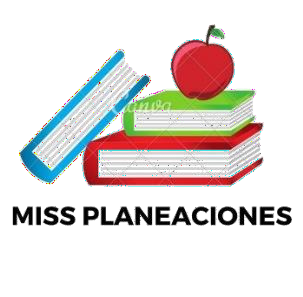 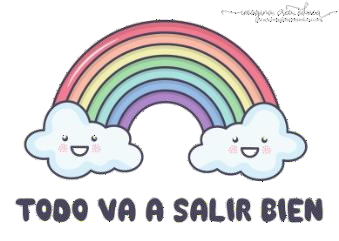 PLAN DE TRABAJOESCUELA PRIMARIA: 	CUARTO GRADO MAESTRO (A) : 	Modalidad: ( ) presencial ( )virtualMISS PLANEACIONES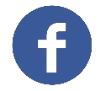 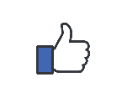 Si te gustan nuestras planeaciones regálanos un like en nuestra página de Facebook. https://www.facebook.com/Miss-Planeaciones-100780128994508/ASIGNATURAAPRENDIZAJE ESPERADOACTIVIDADESIndicaciones del maestro según la nueva modalidadLUNESFormación Cívica y ÉticaRealiza acciones en favor de la igualdad ante situaciones de desigualdad entre las personas por cuestiones de género, cultura, orientación sexual, pertenencia étnica y capacidades.Contesta las siguientes preguntas en tu libreta: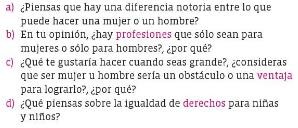 Lee y analiza la pagina 64 y 65 de tu libro de formación.Educación SocioemocionalReconoce que la emoción de enojo puede ser regulada con recursos personales en situaciones adversas o aflictivas.El enojo es un estado emocional que varía en intensidad. Varía desde una irritación leve hasta una furia e ira intensa.Analiza y dibuja en tu libreta la siguiente ruleta, sobre como controlar el enojo.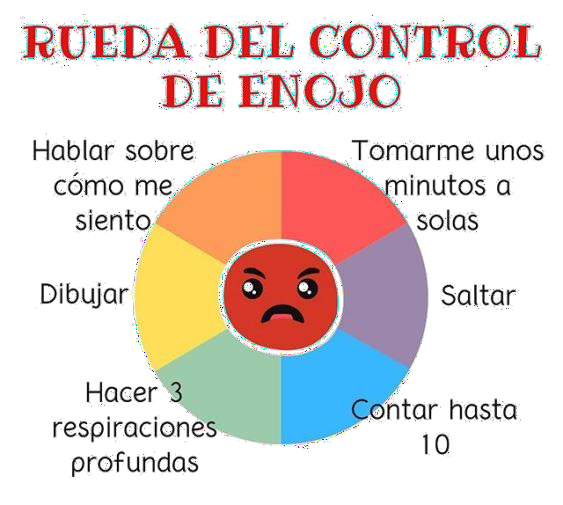 Ciencias NaturalesExplica que las relaciones entre los factores físicos (agua, suelo, aire y sol) y biológicos (seres vivos) conforman el ecosistema y mantienen su estabilidad.Transcribe la siguiente información en tu cuaderno.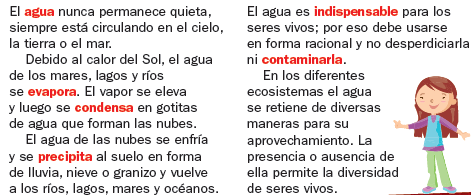 Lee la pagina 62 de tu libro de ciencias.Vida saludableRelaciona los hábitos de higiene y limpieza con las condiciones del entorno que inciden en la prevención de enfermedades comunes en el lugar donde vive.Crea 5 estrategias de higiene y limpieza que deberíamos utilizar al regresar a clases en las escuelas para prevenir enfermedades como el COVID.ASIGNATURAAPRENDIZAJE ESPERADOACTIVIDADESIndicaciones del maestro según lanueva modalidadMARTESHistoriaReconoce las causas y consecuencias que propiciaron las exploraciones marítimas europeasOrdena en tu libreta los hechos en el cuadro cronológico.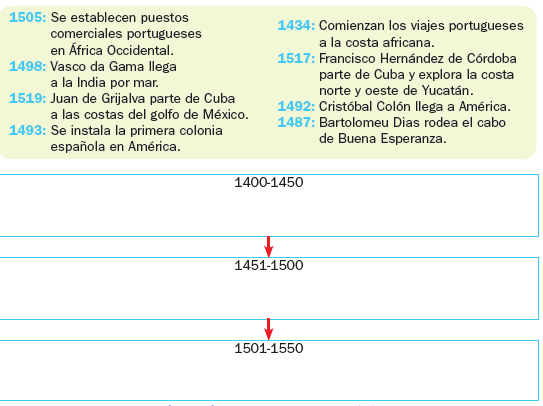 MatemáticasUsa el grado como unidad de medida de ángulos. Mide ángulos con el transportador.Dibuja los ángulos formados por las manecillas del reloj según las horas que indican y las posiciones de los juguetes.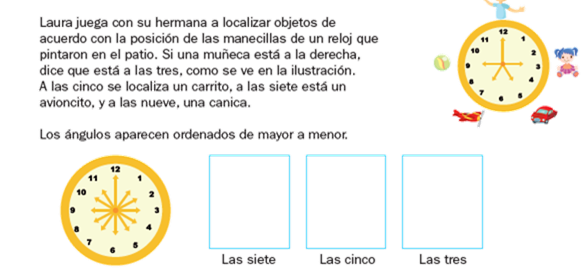 Realiza la pagina 66 de tu libro de matemáticas.Lengua maternaLee y comparte poemas de diferentes autores.Subraya las rimas que encuentres.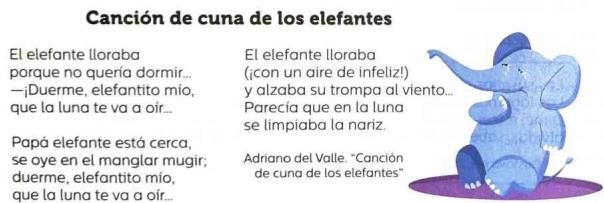 Lee y realiza la pagina 116 y 117 del libro de español.GeografíaValora la diversidad cultural de la población en México.Busca en libros o en internet algun poema, leyenda o canción indígena que te llame la atención y escribe un fragmento en tu libreta. Investiga con que lengua indígena esta escrito.Lee la pagina 106 , 107 Y 108 de tu libro de geografía.ASIGNATURAAPRENDIZAJEESPERADOACTIVIDADESIndicacionesdel maestrosegún la nuevamodalidadMIÉRCOLESMatemáticasUsa el grado como unidad de medida de ángulos.Medición de ángulos con el transportador.Traza un angulo que sea mayor que el angulo 1 y menor que el angulo 2.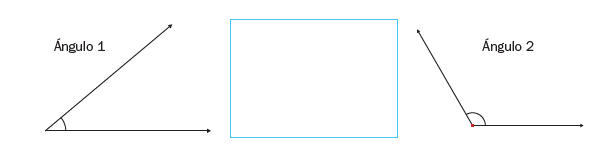 Realiza la pagina 67 y 68 de tu libro de matemáticas.MIÉRCOLESCiencias NaturalesExplica la estructura general de las cadenas alimentarias y las consecuencias de su alteración por las actividades humanas.Analiza y contesta en tu libreta las siguientes preguntas de la pagina 64, 65 y 66 de tu libro de ciencias naturales.¿Qué es una cadena alimenticia?¿Qué son los organismos productores?¿Qué son los organimos consumidores?¿Cuáles son los organismos consumidores primarios?¿Cuáles son los organismos consumidores secundarios?¿Cuáles son los organimos consumidores terciarios?¿Qué son los organimos descomponedores?HistoriaReconoce las causas y consecuencias que propiciaron las exploraciones marítimas europeas.Transcribe la siguiente información en tu cuaderno.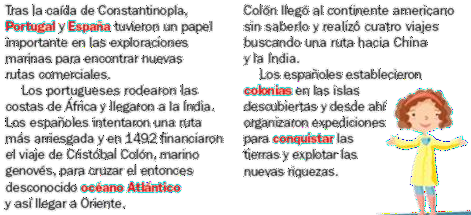 Lee y analiza la pagina 88 y 89 de tu libro de historia.Lengua maternaLee y comparte poemas de diferentes autores.Escribe cuantas silabas tiene cada verso. Anota una S si hay una sinalefa en el recuadro.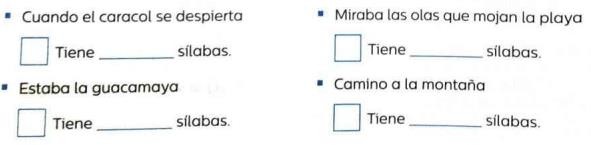 ASIGNATURAAPRENDIZAJE ESPERADOACTIVIDADESIndicaciones del maestro según lanueva modalidadJUEVESGeografíaValora la diversidad cultural de la población en México.Contesta las siguientes preguntas en tu libreta?¿Cuáles son los pueblos indígenas que viven en tu entidad?¿Qué lenguas hablan en tu entidad?¿En que estado hay mayor variedad de pueblos indígenas? Lee la pagina 109, 110 y 111 de tu libro de geografía.MatemáticasIdentifica ángulos mayores o menores que un ángulo recto. Utiliza el transportador para medir ángulosEscribe la siguiente información en tu libreta.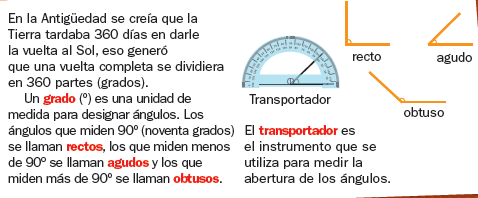 Realiza la pagina 69 y 70 de tu libro de matemáticas.Lengua maternaLee y comparte poemas de diferentes autores.Ordena las rimas en la columna que les corresponde.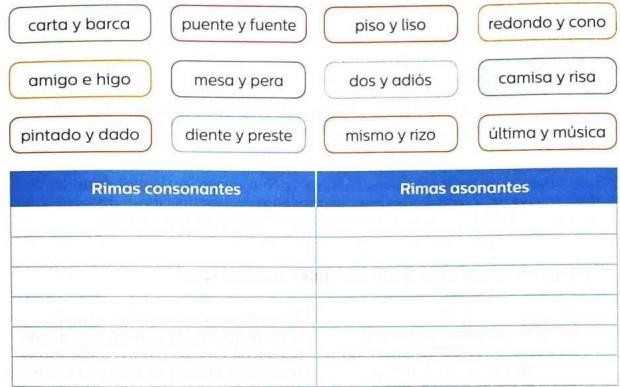 Analiza la pagina 118 del libro de español.ASIGNATURAAPRENDIZAJE ESPERADOACTIVIDADESIndicaciones del maestro según la nuevamodalidadVIERNESMatemáticasIdentifica ángulos mayores o menores que un ángulo recto. Utiliza el transportador para medir ángulos.Escribe la medida de los siguientes angulos.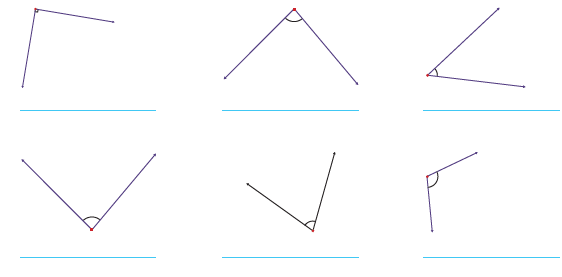 Realiza la pagina 71 y 72 de tu libro de matemáticas.VIERNESEducación socioemocionalUtiliza un estilo de comunicación asertiva para manejar el enojo al resolver un problema dentro de su comunidad.Evalúa tus emociones y piensa que harás la próxima vez que te enojes, escríbelas en el recuadro.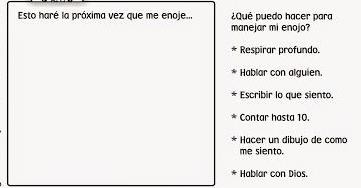 VIERNESVida saludableRealiza actividadesEscribe en tu cuaderno la siguiente pirámide de actividad física para niños:Vida saludableRealiza actividadesEscribe en tu cuaderno la siguiente pirámide de actividad física para niños:físicas de manera cotidiana, con la intención de sentirse bien y cuidar su salud.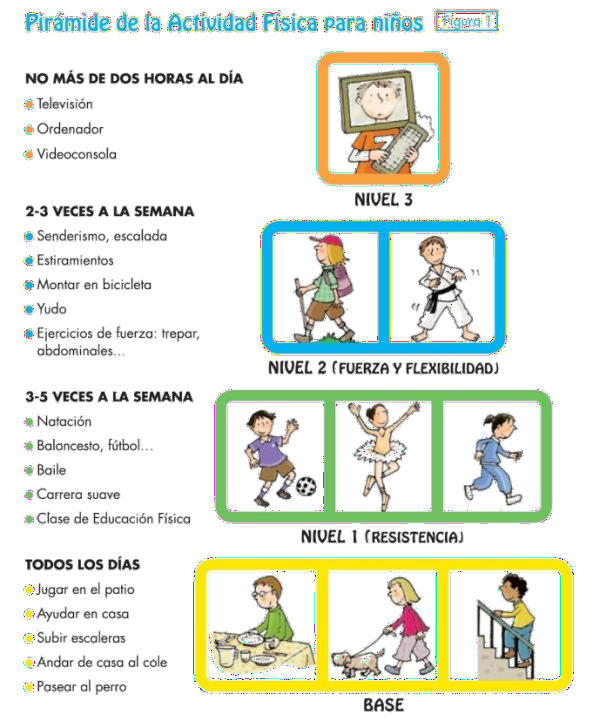 